Hi Allen,  Remember the message you asked me to post to Ancestry when we were at the Archives in Raleigh. I was surprised today to receive a reply though she attached it at Ancestry so I thought you might not be able to see it.  I copied the entire message to you below. Hope it was what you were looking for.  I will send Sharon Marks a Thank You.  It's mostly old info but a couple of things I hadn't seen before - or have seen and forgotten.Glenn, I am forwarding this to you because you have been writing about Holleman race and slavery events. You probably have heard the story below in italics but I had not seen it before. It is very interesting.  I had Bass ancestors in Northampton who were buying and freeing slaves a few at a time but it was mostly for religious reasons. Seems Jordan H was doing his part as well.  Of course my black DNA cousins don't have such nice stories of some of my ancestors. Slavery was terrible. I am pleased that I have had very good experiences with 2 black cousins that I have contacted and we have worked together on our tree.  Hope you are both doing well.  Denise Keeter Goffre: Jesse Hollemanposted by Denise_Keeter We've noticed that you have a story about Jesse Holleman that is private and wonder if you would be willing to share information with 2 interested descendants. Allen Holleman email address allen.holleman@gmail.com and Denise Keeter Goff at this ancestry connection. Thank you so much. Denise & AllenSent Mar 12 6:54 PM GMT posted by SharonMarks77 Jesse Holleman, born Bet. 1737 - 1743 in Isle of Wight County, Virginia ; died December 1824 in IsleWight County, Virginia . He was the son of John Holleman and Elizabeth. He married Charity Cofer. (Charity Cofer, born 1738 in ...Isle of Wight, Virginia . She was the daughter of Thomas Cofer and Oliff Ward.)

Jesse is always referred to as a Revolutionary soldier and most able bodied in the county were required to serve in the militia. Most of the records were distroyed by the British at Smithfield, and the only source at this time is quoting the George Holleman book, which does not contain specific proof of that statement (Dr Sid Holleman, Genforum 11/30/00).

1783--He is an exc for will of Thomas COPHER who lists daughter Charity HOLLEMAN and grandson John HOLLEMAN, also witness John and Christopher HOLLEMAN.
1792--he signs the account of estate of Thomas COPHER (mentioning Charity HOLLEMAN).

and here are two wills where he is legatee--

Holleman, Susannah – will dated 3 Jun 1755 recorded 3 Jul 1755. Legatee brother James Holleman; sisters Mary, Sarah, and Rachel; Susanna Holleman; Deudatus Boykin; Jesse son of John Holleman; Joddia and Christopher sons of John Holleman; Mary daughter of John Holleman; Susanna Vasser; brother John Holleman’s children and Joseph, John, Elijah, Susanna and Mary children of brother Joseph Vasser. Exc brother Joseph Vasser; witness William Crocker, Joseph Crocker and Thomas Gwaltney. [6:186]
Holleman, John – will dated 12 Oct 1750 recorded 6 Jun 1751. Legatee sons Jesse, Jeddia and Christopher; daughter Mary. Exc wife Elizabeth; witness William Gwaltney and Thomas Gwaltney. [5:341]

Source: Elaine Young eyoung@ou.edu 02/11/01

===================== ======================================

Children of Jesse Holleman and Charity Cofer are:

i. John Holleman, born 1766 in Isle of Wight County, Virginia; died August 1850 in Wake County, North Carolina; married Nancy Womble 1786 in Virginia.

ii. Josiah Holleman, born December 31, 1771; died March 15, 1848; married Nancy Clark January 10, 1791 in Southhampton County, Virginia ; born April 13, 1769; died June 23, 1844.

iii. Jesse Holleman, died 1829; married Frances Stringfield 1810.

iv. Jonathan Holleman, born 1787 in North Carolina; died Aft. 1850 in Wake County, North Carolina, probably; married Nancy Caldwell 1809; born Abt. 1791 in North Carolina; died Aft. 1850 in Wake County, North Carolina, probably.Notes for Jonathan Holleman:Per "The Hollyman Family" by George A. Holleman and Tina Peddie, Jonathan lived on the Cary Road, in Raleigh , NC .

v. Sarah Holleman, married Simmons Gwaltney 1793.vi. Polly Holleman, born Abt. 1769; married Richard Faison.

vii. Jordan Holleman, born 1782; died Aft. 1850; married Polly Simmons.

Notes for Jordan Holleman:State of North Carolina, County of Chatham: Superior court of Law- Fall Term, A.D. 1829 The Jurors for the State upon their Oath present, that heretofore, towit on and before the first day of January A.D. 1829, a certain Thomas Bell was owner of a Negro slave named Willis, the said slave Willis being then a runaway and having left his master's service and that one Jordan Holloman, late of the county of Chathm aforesaid, farmer, on the day and year aforesaid in the County aforesaid, fraudulently and deceitfully did forge make and counterfeit a certain written pass, commonly called " a free pass" for and on behalf of the said slave Willis which said "pass" is as follows, that is to say_ "State of North Carolina Chatham County this will certify that the Barrer Isaac Evans (an alias) a man of Color is of Free Parrantage, was born'd and Raised in the County afores'd and a person of a Morral Corrector, is about six feet high and served 'is' (his) apprenticeship under me as a farmer and was of age the 15th of December in the year of our Lord Eighteen Hundred and nine and the same Registered in the county etc. James O'Kelly Test: Lesly O'Kelly which said "free pass: he, the said Jordon Holloman then and there delivered and caused to be delivered to the said Willis, slave as aforesaid, and then and there well knowing that the said Willis was a slave and then and there " a runaway" to the great injury of the said Thomas Bell and against the peace & dignity of the state. John Scott Sol'r Gen'l (Solicitor General){ Note: The cover for this document says - State vs. Jordon HollomanForging a free pass for a slaveThomas Bell Junr.Pros. & Wit.Wm. Rencher, Geo. Williams, Allen Wilson, Henry Moore Sworn & sub. Sept. Term, 1829 - C. J. Williams, C.S.C. A true bill - Jno Linth? Henth? Foreman

viii. Joel Holleman, born Abt. 1770.

ix. Jeptha Holleman, born Abt. 1771.

x. Jeremiah Holleman


From: Ancestors of Bonnie Patricia Hackney - http://familytreemaker.genealogy.com/users/p/a/r/Bonnie-Partin-NC/PDFG ENE65.pdf8:24 PM (10 hours ago)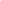 ReplyReply to allForward